          «                           »СВЕТИЛЬНИК НКП 03-60-026 «Алькор»Руководство по эксплуатации1. Общие указанияСветильник серии НКП 03-60-026  предназначены для местного освещения рабочих зон сверлильных, токарных и других станков, сборочных столов, а также разного производственного оборудования. Светильники рассчитаны на работу от сети Климатическое исполнение УХЛ4.2. Технические данные2.1. Питание от сети с номинальным напряжением 24В или 36В постоянного или переменного тока частоты 50 или 60 Гц.2.2. Тип лампы – Е27, мощностью не более 60 Вт. 2.3. Масса 0,65 кг.3. Комплект поставки3.1. В комплект поставки входят:- светильник				1 шт.- руководство по эксплуатации	1 шт.- коробка упаковочная		1 шт.4. Требования безопасности4.1. Чистку и ремонт светильника, установку и замену лампы производить только при отключенной сети питания.5. Подготовка к работе5.1. Распаковать светильник.5.2. Подключить сетевой провод к клеммной колодке, расположенной в основании светильника.5.3. Закрепить основание светильника на столе или станке.5.4. Для включения – выключения светильника использовать выключатель на корпусе плафона.6. Транспортирование и хранение6.1 Светильники подлежат транспортированию и хранению в упаковке предприятия-изготовителя.6.2 Условия транспортирования в части воздействия климатических факторов внешней среды должны соответствовать группе хранения 2 по ГОСТ 15150-69 в части механических факторов группы Л по ГОСТ 23216-78.6.3 Условия хранения светильника должны соответствовать группе 2 по ГОСТ 15150-69.7. Утилизация7.1. Изделие не представляет опасности для жизни, здоровья людей и окружающей среды. Специальных требований к утилизации нет.8. Свидетельство о приёмке и продаже8.1. Светильник соответствует требованиям ГОСТ Р МЭК 60598-1-2011 и признан годным к эксплуатации. Предприятие систематически совершенствует выпускаемые светильники и оставляет за собой право вносить не принципиальные изменения в конструкцию без отражения этого в руководстве по эксплуатации.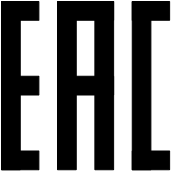 Дата выпуска___________________________Место штампа ОТК 9.Гарантийные обязательства9.1. Предприятие-изготовитель гарантирует соответствие светильника требованиям ГОСТ Р МЭК 60598-1-2011 при соблюдении потребителем условий эксплуатации, транспортировки и хранения.9.2. Гарантийный срок эксплуатации – 30 месяцев со дня продажи через розничную торговую сеть при соблюдении потребителем условий эксплуатации.9.3. Срок службы светильника не менее 10 лет.Срок годности светильника 10 лет, при условии соблюдения условий хранения по группе 1 по ГОСТ 15150-69.9.4. Светильник с обнаруженными дефектами производственного характера возвращается предприятию-изготовителю только в период гарантийного срока.9.7. Неисправные светильники должны быть в заводской упаковке, не потерявшей товарного вида и с вложенным руководством по эксплуатации. 9.8.Производитель оставляет за собой право внесения изменений в конструктив изделия, при сохранении заявленных технических характеристик, без предварительного уведомления.Рисунок – Внешний вид «НКП 03-60-026»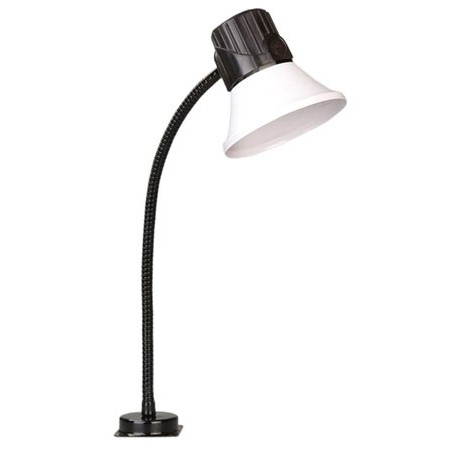 